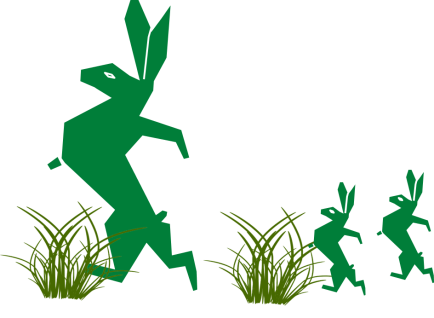 Les SAMEDI  ET DIMANCHE 13 / 14   et  20 / 21  janvier 2018Horaires :Samedi	- 9h00 à 18h30 (fin des tirs)Dimanche	- 9h00 à 16h30 (fin des tirs)Déroulement du concoursCarabine et pistolet 10 m 	calibre 4.5mm 	match et cartons ISSF  	11 postes permanentsCarabine                 50m	             calibre 22 LR 	match et cartons ISSF   	4 postes  permanentsCatégories et tarifsCarabine et pistolet	10m	S1, S2, S3, JG, CG			11€ (60 plombs)		      		D1, D2, D3, JF, CF, MG, MF	8€   (40 plombs)Carabine		50m	S1, S2, S3, DAMES, JEUNES	11€Récompenses:Individuelles: 		Aux trois premiers de chaque catégoriePar équipe (3 tireurs): 	A la première équipe au nombre de pointsPrix Pierre SAVOYE ;	Total des 5 meilleurs scores dans un même clubChallenge du nombre ;	Au  club présentant le plus de tireurs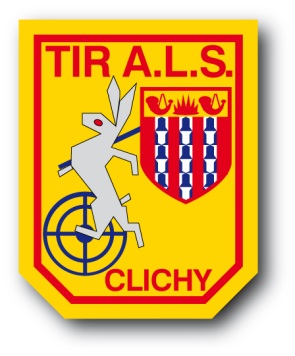 A.L.S Club de tir sportif 4 avenue Claude Debussy- 92110 CLICHY    TEL : 01.55.21.47.56   http:// www.avec-le-sourire-tir-clichy.fr Plan d’accès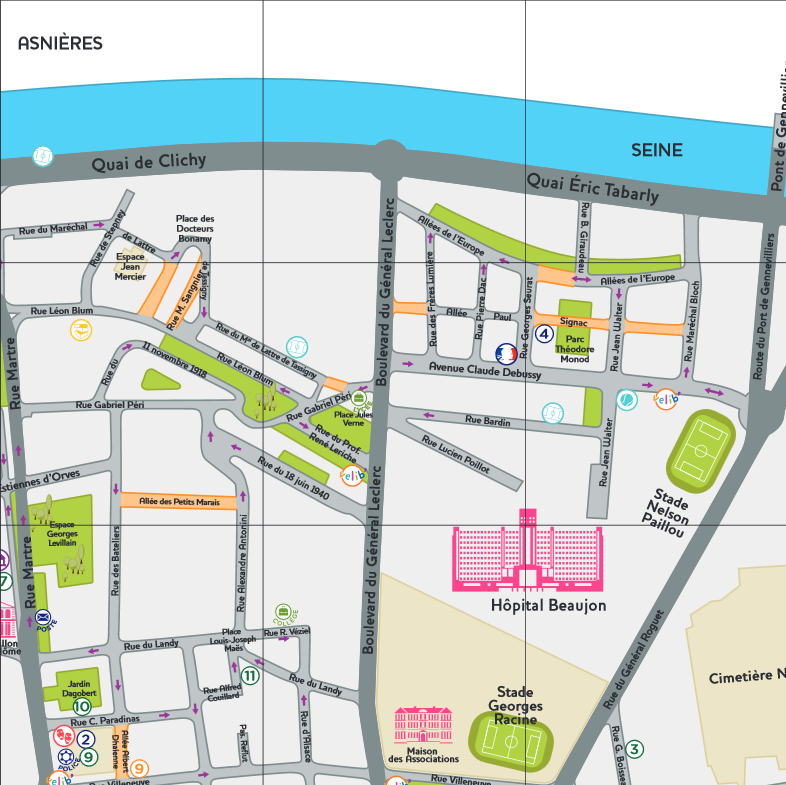 